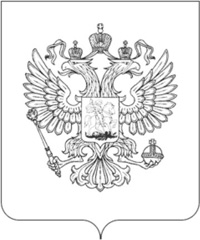 Муниципальное общеобразовательное учреждение средняя общеобразовательная школа д. БолотняКлетнянского муниципального района Брянской области242839, Брянская область, Клетнянский район, д. Болотня, ул. Новая, д. 13.                                                                       УТВЕРЖДЕНО                                                                            Приказом МБОУ СОШ д. Болотняот «____» _____________20_____ г. №___________________Директор МБОУ СОШ д. Болотня                                                                                                       ______________/И.В. Будникова/ТИПОВАЯ ИНСТРУКЦИЯДЛЯ СОТРУДНИКОВ МБОУ СОШ Д. БОЛОТНЯ КЛЕТНЯНСКОГО МУНИЦИПАЛЬНОГО РАЙОНА БРЯНСКОЙ ОБЛАСТИ О ПОРЯДКЕ ДЕЙСТВИЙ ПРИ ОСУЩЕСТВЛЕНИИ КОНТРОЛЯ ИСПОЛЬЗОВАНИЯ ОБУЧАЮЩИМИСЯ СЕТИ ИНТЕРНЕТНастоящая инструкция устанавливает порядок действий сотрудников МБОУ СОШ д. Болотня при обнаружении:обращения обучающихся к контенту, не имеющему отношения к образовательному процессу;отказа при обращении к контенту, имеющему отношение к образовательному процессу, вызванного техническими причинами.Контроль использования обучающимися сети Интернет осуществляют:Во время занятий – проводящий его преподаватель;Во время использования сети Интернет для свободной работы обучающихся – преподаватель информатики.Преподаватель:Определяет время и место работы обучающихся в сети Интернет с учетом использования в образовательном процессе соответствующих технических возможностей, также длительность сеанса работы одного обучающегося;Наблюдает за использованием обучающимися компьютеров и сети Интернет;Способствует осуществлению контроля объемов трафика ОУ в сети Интернет;Запрещает дальнейшую работу обучающегося в сети Интернет на уроке (занятии) в случае нарушения им порядка использования сети Интернет и предъявляемых обучающимся требований при работе в сети Интернет;Доводит до классного руководителя информацию о нарушении обучающимся правил работы в сети Интернет;Принимает необходимые меры по пресечению обращений к ресурсам, не имеющим отношения к образовательному процессу.При обнаружении ресурса, который, по мнению преподавателя, содержит информацию запрещенную для распространения в соответствии с законодательством Российской Федерации, или иное потенциально опасное для обучающихся контента. Он сообщает об этом лицу, ответственному за работу Интернета и ограничение доступа или заместителю директора по УВР.В случае отказа доступа к ресурсу, разрешенному в ОУ, преподаватель также сообщает об этом заместителю директора по УВР или ответственному за работу Интернета и ограничение доступа.